การสำรวจและจัดเก็บข้อมูลผู้ประสบปัญหาทางสังคมรายครัวเรือน 1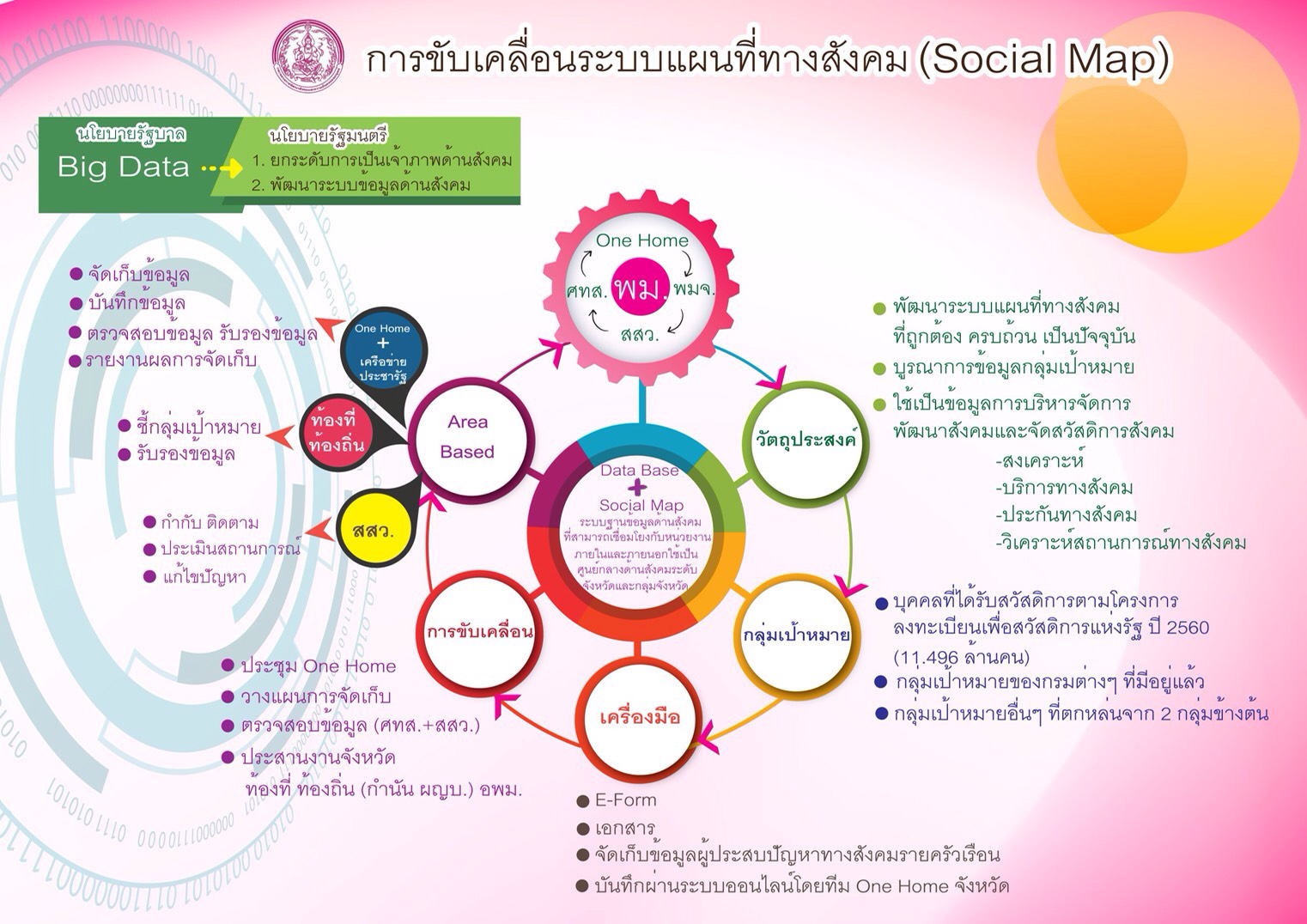 การสำรวจและจัดเก็บข้อมูลผู้ประสบปัญหาทางสังคมรายครัวเรือน 2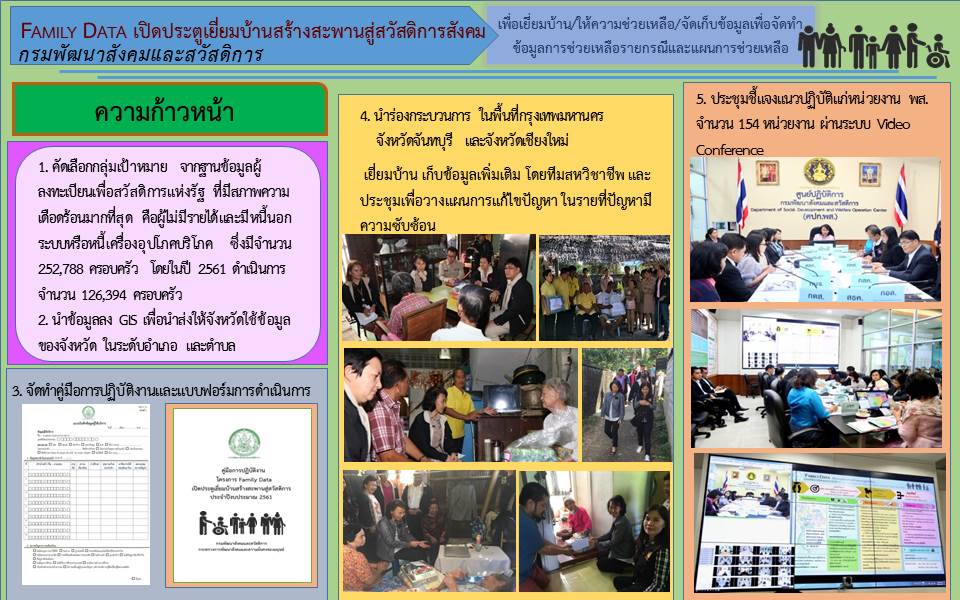 